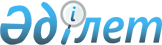 Об определении целевых групп населения на 2013 год
					
			Утративший силу
			
			
		
					Постановление акимата города Каражал Карагандинской области от 11 марта 2013 года N 52. Зарегистрировано Департаментом юстиции Карагандинской области 4 апреля 2013 года N 2279. Утратило силу постановлением акимата города Каражал Карагандинской области от 15 мая 2014 года N 51/1      Сноска. Утратило силу постановлением акимата города Каражал Карагандинской области от 15.05.2014 N 51/1.

      В соответствии с Законами Республики Казахстан от 23 января 2001 года "О местном государственном управлении и самоуправлении в Республике Казахстан", от 23 января 2001 года "О занятости населения" в целях оказания дополнительных мер по социальной защите граждан акимат города Каражал ПОСТАНОВЛЯЕТ:



      1. Установить следующие дополнительные категории лиц, относящихся к целевым группам населения на 2013 год:

      1) молодежь в возрасте до 29 лет;

      2) семьи, имеющие детей до 7 лет;

      3) лица старше 45 лет;

      4) лица длительное время (более года) не работающие;

      5) родители, воспитывающие детей-инвалидов и детей с ограниченными возможностями;

      6) выпускники профессиональных лицеев и колледжей в двенадцати - месячный период после окончания учебного заведения.



      2. Считать утратившим силу постановление акимата города Каражал от 27 января 2012 года N 16 "Об определении целевых групп населения на 2012 год" (зарегистрировано в Реестре государственной регистрации нормативных правовых актов за номером 8-5-122 от 10 февраля 2012 года, опубликовано в газете "Қазыналы өңір" от 18 февраля 2012 года за N 7).



      3. Уполномоченному органу по вопросам занятости населения, государственному учреждению "Отдел занятости и социальных программ города Каражал" (Гармашова Н.) в приоритетном порядке, оказать меры государственной социальной защиты безработным, входящим в целевые группы.



      4. Контроль за исполнением настоящего постановления возложить на заместителя акима города Курмансеитова А.



      5. Настоящее постановление вводится в действие по истечении десяти календарных дней после дня его первого официального опубликования.      Аким города Каражал                        Г. Ашимов
					© 2012. РГП на ПХВ «Институт законодательства и правовой информации Республики Казахстан» Министерства юстиции Республики Казахстан
				